Kathryn J. Wilson Award for Outstanding Leadership and Mentoring of Undergraduate Research Nomination ChecklistNomination Deadline: December 15, 2017Use this checklist as a guide to creating a complete nomination dossier for your faculty mentor. For additional details, please refer to the IUPUI Center for Research and Learning’s awards webpage.TO BE PROVIDED BY EACH STUDENT NOMINATOR: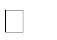 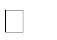 Letter of nomination written by each student who is nominating a given faculty member. Multiple students may (but are not required to) submit their individual letters of nomination in the same packet; however, additional signatures appended to a nomination letter without an actual separate nomination letter written by a given signatory will not be given additional weight in the scoring process. If students wish to collaborate on nominating a faculty member, all nomination letters must be merged into a single PDF document and then submitted to the e-mail address below.* NOTE:	CRL award nominations are accepted electronically ONLY. Submit your electronicnomination—in the form of a single PDF document—to crlstaff@iupui.edu by the above deadline.TO BE OBTAINED BY THE CENTER FOR RESEARCH AND LEARNING:Curriculum vitae (CV) of faculty nominee (nominator does not need to submit this)